A retourner à : Association des Officiers Mariniers de Toulon - 14 rue de Chabannes - 83000 TOULON		 Tel : 04 94 93 48 51J’adhère en tant que : OM Retraité 	OM en Activité 	Veuve ou Veuf 	Sympathisant M 		Mme  NOM :  ………………………………………….….         Epouse : ……………………………….…………………..…Prénoms : …………………………………………………………………………………………..…………………….…Né(e) le : ………………………………….….Adresse : .…………………………………………………………………...………………………………..………….….……………………………………………………………………………...………………………………………….…..….Code Postal : …………………………..                 Ville : ……….…………….………………………….………...……Adresse à laquelle vous désirez recevoir le journal si différente : …………….……………………………...…….………………………………………………………………………………………………………………..………………….Code Postal : ……………….……………..…..           Ville : ……….…………….……………………………………...Téléphone : …………………….………………           Adresse E-mail : ……………...……………......……...………Situation militaire :	Grade : ………..……….           Matricule : ………………………….……...……….			Spécialité : ……………………………………………………………Section de rattachement choisie (par défaut la section sera celle de Toulon) :Pour les OM en Activité :Unité d’affectation : ……………………………….…………..Date de fin d’affectation : ……………………….………..…..Pour les OM en Retraite :Date de Retraite : ………………………………….………….REGLEMENT DE LA COTISATION : par prélèvement automatique ou par chèque bancaire ou postalà l’ordre de :		« ASSOCIATION DES OFFICIERS MARINIERS DE TOULON »Les informations recueillies dans ce bulletin font l’objet d’un traitement automatisé et, conformément à la loi 78-17 du 6 janvier 1978 relative à l’information, aux fichiers et aux libertés, le droit d’accès et de rectification peut s’exercer auprès du siège social de l’AOM de Toulon.---------------------------------------------------------------------------------------------------------------------------------------------------Si vous désirez adopter le prélèvement automatique, trouvez ci-joint un « Mandat de prélèvement SEPA » à compléter et auquel vous joindrez un relevé d’identité bancaire récent (RIB)MAJ  le 27-10-2020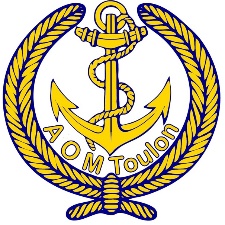 association desofficiers mariniers de TOULON« en activité, en retraite et veuves »Bulletin d’adhésion et abonnement au journal « L’OFFICIER MARINIER »http://www.aomtoulon.comaom-toulon@aomtoulon.com  Toulon  Est Var  La Valette du Var  Ouest Var  Alpes Maritimes  Pierrelatte  La Garde-Le Pradet-Carqueiranne  La Garde-Le Pradet-Carqueiranne